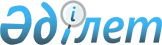 "Қандөз ауылдық округінің 2023-2025 жылдарға арналған бюджеті туралы" Жаңақорған аудандық мәслихатының 2022 жылғы 29 желтоқсандағы № 342 шешіміне өзгерістер енгізу туралыҚызылорда облысы Жаңақорған аудандық мәслихатының 2023 жылғы 1 маусымдағы № 35 шешімі
      Жаңақорған аудандық мәслихаты ШЕШТІ:
      1. Қандөз ауылдық округінің "2023-2025 жылдарға арналған бюджеті туралы" Жаңақорған аудандық мәслихатының 2022 жылғы 29 желтоқсандағы № 342 шешіміне мынадай өзгерістер енгізілсін:
      1-тармақ жаңа редакцияда жазылсын:
      "1. Қандөз ауылдық округінің "2023-2025 жылдарға арналған бюджеті тиісінше 1, 2 және 3-қосымшаларға сәйкес, оның ішінде 2023 жылға мынадай көлемде бекiтiлсiн:
      1) кірістер – 126 943 мың теңге, оның ішінде:
      салықтық түсімдер – 2 816 мың теңге;
      салықтық емес түсімдер – 0;
      негізгі капиталды сатудан түсетін түсімдер – 0;
      трансферттердің түсімі – 124 127 мың теңге;
      2) шығындар – 128 100,6 мың теңге;
      3) таза бюджеттік кредиттеу – 0:
      бюджеттік кредиттер – 0;
      бюджеттік кредиттерді өтеу – 0;
      4) қаржы активтерімен жасалатын операциялар бойынша сальдо – 0:
      қаржы активтерін сатып алу – 0;
      мемлекеттің қаржы активтерін сатудан түсетін түсімдер – 0;
      5) бюджет тапшылығы (профициті) – -1 157,6 мың теңге;
      6) бюджет тапшылығын қаржыландыру (профицитін пайдалану) – 1 157,6 мың теңге.".
      Аталған шешімнің 1-қосымшасы осы шешімнің қосымшасына сәйкес жаңа редакцияда жазылсын.
      2. Осы шешім 2023 жылдың 1 қаңтарынан бастап қолданысқа енгізіледі. Қандөз ауылдық округінің 2023 жылға арналған бюджеті
					© 2012. Қазақстан Республикасы Әділет министрлігінің «Қазақстан Республикасының Заңнама және құқықтық ақпарат институты» ШЖҚ РМК
				
      Жаңақорған ауданы мәслихатының төрағасы 

Ғ.Сопбеков
Жаңақорған аудандық маслихатының
2023 жылғы 1 маусымдағы
№ 35 шешіміне қосымшаЖаңақорған аудандық маслихатының
2022 жылғы 29 желтоқсандағы
№ 342 шешіміне 1-қосымша
Санаты 
Санаты 
Санаты 
Санаты 
Сомасы, мың теңге
Сыныбы
Сыныбы
Сыныбы
Сомасы, мың теңге
 Ішкі сыныбы
 Ішкі сыныбы
Сомасы, мың теңге
I. КІРІСТЕР
126 943
1
Салықтық түсімдер
2 816
01
Табыс салығы
100
02
Жеке табыс салығы
100
04
Меншiкке салынатын салықтар
2 716
1
Мүлiкке салынатын салықтар
65
3
Жер салығы
139
4
Көлiк құралдарына салынатын салық
2 375
5
Бірыңғай жер салығы
137
4
Трансферттердің түсімдері
124 127
02
Мемлекеттiк басқарудың жоғары тұрған органдарынан түсетiн трансферттер
124 127
3
Аудандардың (облыстық маңызы бар қаланың) бюджетінен трансферттер
124 127
Фнкционалдық топ 
Фнкционалдық топ 
Фнкционалдық топ 
Фнкционалдық топ 
Сомасы, мың теңге
 Бюджеттік бағдарламалардың әкімшісі 
 Бюджеттік бағдарламалардың әкімшісі 
 Бюджеттік бағдарламалардың әкімшісі 
Сомасы, мың теңге
 Бағдарлама 
 Бағдарлама 
Сомасы, мың теңге
Атауы
Сомасы, мың теңге
II. ШЫҒЫНДАР
128 100,6
01
Жалпы сипаттағы мемлекеттiк қыметтер
36 823
124
Аудандық маңызы бар қала, ауыл, кент, ауылдық округ әкімінің аппараты 
36 823
001
Аудандық маңызы бар қала, ауыл, кент, ауылдық округ әкімінің қызметін қамтамасыз ету жөніндегі қызметтер
36 823
06
Әлеуметтiк көмек және әлеуметтiк қамсыздандыру
7 098
124
Аудандық маңызы бар қала, ауыл, кент, ауылдық округ әкімінің аппараты 
7 098
003
Мұқтаж азаматтарға үйде әлеуметтік көмек көрсету
7 098
07
Тұрғын үй-коммуналдық шаруашылық
30 220
124
Аудандық маңызы бар қала, ауыл, кент, ауылдық округ әкімінің аппараты 
30 220
008
Елді мекендерде көшелерді жарықтандыру
9 619
009
Елді мекендерді санитариямен қамтамасыз ету
220
011
Елдi мекендердi абаттандыру мен көгалдандыру
20 381
08
Мәдениет, спорт, туризм және ақпараттық кеңістiк
22 789
124
Аудандық маңызы бар қала, ауыл, кент, ауылдық округ әкімінің аппараты 
22 518
006
Жергілікті деңгейде мәдени-демалыс жұмысын қолдау
22 518
124
Аудандық маңызы бар қала, ауыл, кент, ауылдық округ әкімінің аппараты 
271
028
Жергілікті деңгейде дене шынықтыру-сауықтыру және спорттық іс-шараларды өткізу
271
12
Көлiк және коммуникация
30 457
124
Аудандық маңызы бар қала, ауыл, кент, ауылдық округ әкімінің аппараты 
30 457
045
Аудандық маңызы бар қалаларда, ауылдарда, кенттерде, ауылдық округтерде автомобиль жолдарының жұмыс істеуін қамтамасыз ету
30 457
15
Трансферттер
713,6
124
Аудандық маңызы бар қала, ауыл, кент, ауылдық округ әкімінің аппараты
713,6
044
Қазақстан Республикасының Ұлттық қорынан берілетін нысаналы тренсферт есебінен республикалық бюджеттен бөлінген пайдаланылмаған (түгел пайдаланылмаған)
0,6
048
Пайдаланылмаған(толық пайдаланылмаған) нысаналы трансферттерді қайтару
713
3. Таза бюджеттік кредит беру
0
4. Қаржы активтерімен жасалатын операциялар бойынша сальдо
0
5. Бюджет тапшылығы (профициті)
-1 157,6
6. Бюджет тапшылығын қаржыландыру (профицитті пайдалану)
1 157,6
8
Бюджет қаражаттарының пайдаланылатын қалдықтары
1 157,6
01
Бюджет қаражатының қалдығы
1 157,6
1
Бюджет қаражатының бос қалдықтары
1 158,3
2
Есепті кезең соңындағыбюджет қаражатының қалдықтары
0,7